Immunohistochemical Study of the Effect of Chamomile Extract on5-Fluorouracil Induced Intestinal Mucositis in Albino RatsAli Sultan AlrefaiCollege of Dentistry, Hawler Medical University, Erbil, Kurdistan/Iraq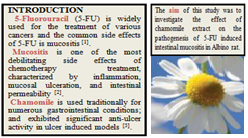 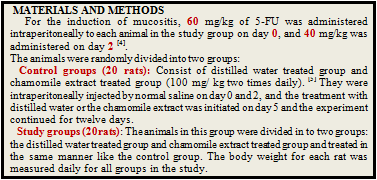 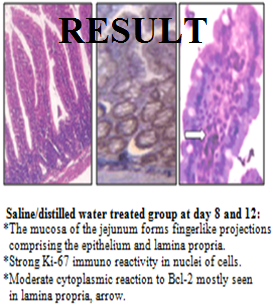 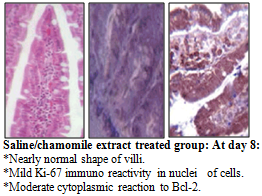 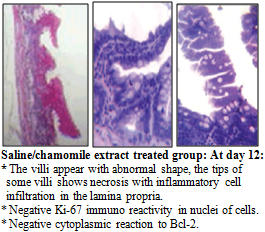 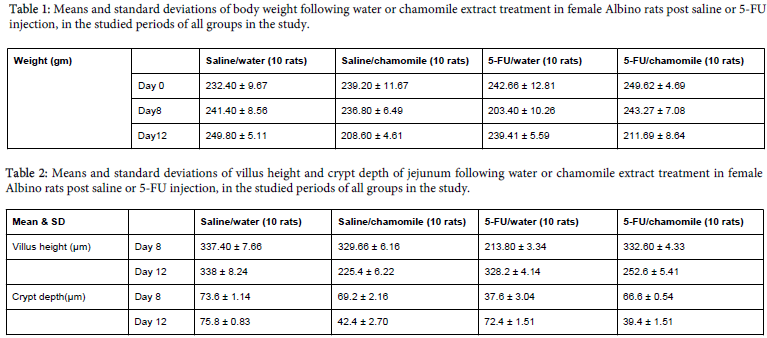 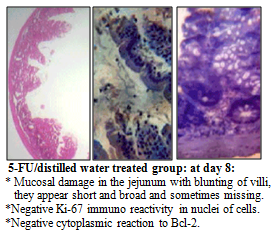 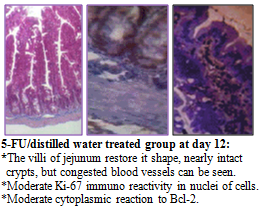 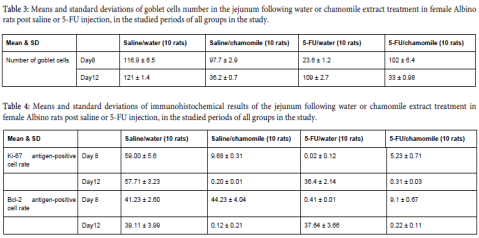 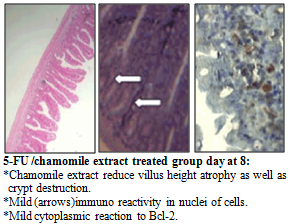 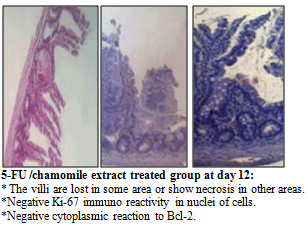 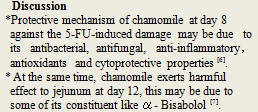 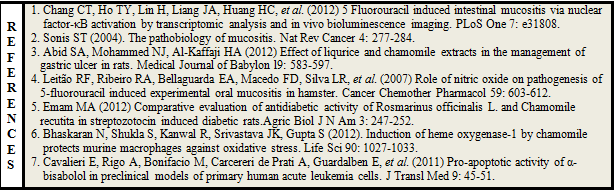 